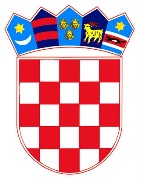     REPUBLIKA HRVATSKAMinistarstvo pravosuđaMJESEČNO IZVJEŠĆE O STANJU ZEMLJIŠNOKNJIŽNIH PREDMETA U OPĆINSKIM SUDOVIMA REPUBLIKE HRVATSKEza listopad 2019.I. UVODDana 1. siječnja 2019. stupio je na snagu Zakon o područjima i sjedištima sudova (“Narodne novine” broj 67/18.) kojim je ustanovljena nova mreža županijskih, općinskih, trgovačkih i upravnih sudova te određena područja njihove nadležnosti i sjedišta u kojima će djelovati. Uz postojeća 22 općinska suda ustanovljeno je osam novih, te tako mreža općinskih sudova sada broji 30 općinskih sudova sa 108 zemljišnoknjižnih odjela. Kao novi sudovi ustanovljeni su Općinski sud u Crikvenici, Općinski sud u Đakovu, Općinski sud u Kutini, Općinski sud u Makarskoj, Općinski sud u Metkoviću, Općinski sud u Pazinu, Općinski sud u Sesvetama te Općinski sud u Vinkovcima s pripadajućim zemljišnoknjižnim odjelima.Poslovanje zemljišnoknjižnih odjela i dalje se prati kroz obvezu ispunjavanja stastističkih izvješća te primjenom metodologije određene od strane Ministarstva pravosuđa. Dana 1. studenog 2014. uvedena je nova metodologija praćenja poslovanja zemljišnoknjižnih odjela na način da se posebno prati rješavanje redovnih zemljišnoknjižnih predmeta (upisi), odnosno broj dana za njihovo rješavanje (cilj je do 10 dana) i rješavanje posebnih zemljišnoknjižnih postupaka koji obuhvaćaju prigovore, žalbe, pojedinačne ispravne postupke, prijedloge za povezivanje zemljišne knjige i knjige položenih ugovora te postupke obnove, osnivanja i dopune zemljišne knjige, a koji postupci imaju značaj raspravnih postupaka vezanih zakonskim rokovima za pojedina postupanja, te čije dovršenje se očekuje u razumnom roku.Poslovanje zemljišnoknjižnih odjela se prati kroz odgovarajuće izračune koeficijenta ažurnosti i broja dana potrebnih za rješavanje redovnih zemljišnoknjižnih predmeta, prikazom obuhvata rješavanja predmeta zaprimljenih u promatranom razdoblju (mjesecu) uz posebno izdvajanje zemljišnoknjižnih odjela kojima je za rješavanje predmeta potrebno duže od 90 dana kao i zemljišnoknjižnih odjela koji na kraju promatranog razdoblja (mjeseca) imaju više od 1.000 neriješenih redovnih zemljišnoknjižnih predmeta. Posebno se prate najveći sudovi u Republici Hrvatskoj u smislu broja neriješenih predmeta i broja dana za rješavanje zemljišnoknjižnih predmeta.  Od ožujka 2017., a donošenjem Pravilnika o tehničkim i drugim uvjetima elektroničkog poslovanja u zemljišnim knjigama („Narodne novine“ broj 119/15., 23/17. i 106/18.) kojim je pored postojeće mogućnosti izdavanja zemljišnoknjižnih izvadaka elektroničkim putem omogućeno i podnošenje prijedloga za upis (javnim bilježnicima i odvjetnicima), u okviru praćenja redovne statistike zemljišnoknjižnih odjela prati se i intenzitet elektroničkog poslovanja u zemljišnim knjigama primjenom statističkih podataka iz Zajedničkog informacijskog sustava zemljišnih knjiga i katastra (ZIS-a) odnosno One Stop Shop sustava kao podsustava ZIS-a. II. PRIKAZ POSLOVANJA ZEMLJIŠNOKNJIŽNIH ODJELA OPĆINSKIH SUDOVA RH OD 1. DO 31. LISTOPADA 2019.U listopadu 2019. Izdan je 90.261 zk izvadak;Zaprimljen je 48.801 zk predmet (46.049 redovnih predmeta i 2.752 posebnih predmeta);Riješeno je 50.692 zk predmeta (47.998 redovnih predmeta i 2.694 posebnih predmeta);Ukupan broj neriješenih zk predmeta na razini Republike Hrvatske iznosi 80.402 zk predmeta, od čega broj redovnih neriješenih zk predmeta iznosi 56.680 zk predmeta, dok broj neriješenih zk predmeta u posebnim postupcima na razini Republike Hrvatske iznosi 23.722 zk predmeta.U odnosu na zaprimljene predmete, redovni zk predmeti čine 94,36% ukupno zaprimljenih predmeta na razini Republike Hrvatske, dok posebni predmeti čine 5,64% ukupno zaprimljenih predmeta. U odnosu na riješene predmete, redovni zk predmeti čine 94,69% ukupno riješenih predmeta na razini Republike Hrvatske, dok se 5,31% odnosi na posebne predmete. Neriješeni redovni predmeti čine 70,50% ukupno neriješenih predmeta na razini Republike Hrvatske, dok taj postotak za posebne neriješene zk predmete iznosi 29,50%. Usporedbom zaprimljenih i riješenih zk predmeta, u listopadu 2019. zemljišnoknjižni odjeli riješili su više predmeta nego što su zaprimili. Tablica 1. daje prikaz izdanih zk izvadaka, zaprimljenih, riješenih i neriješenih zk predmeta, pojedinačno po zemljišnoknjižnim odjelima.Tablica 1. Tabelarni prikaz izdanih zk izvadaka, zaprimljenih, riješenih i neriješenih predmetaIzvor: Službeni podaci Ministarstva pravosuđa, ažurirano i obrađeno 11. studenog 2019.III. KOEFICIJENT AŽURNOSTI I VRIJEME RJEŠAVANJA REDOVNIH ZK PREDMETAU listopadu 2019. prosječno potrebno vrijeme za rješavanje redovnih zk predmeta je 26 radna dana.  Na razini Republike Hrvatske broj neriješenih redovnih predmeta manji je od mjesečnog priliva -1,16.Tablica 2. Prikaz svih zemljišnoknjižnih odjela s koeficijentom ažurnosti i potrebnim vremenom za rješavanje zk predmetaIzvor: Službeni podaci Ministarstva pravosuđa, ažurirano i obrađeno 11. studenog 2019.U tablici 3. grupirani su svi zemljišnoknjižni odjeli s obzirom na potrebno vrijeme za rješavanje zk predmeta. Tablica 3. Broj zemljišnoknjižnih odjela prema potrebnom vremenu za rješavanje zk predmetaIzvor: Službeni podaci Ministarstva pravosuđa, ažurirano i obrađeno 11. studenog 2019.U tablici 4. prikazani su zemljišnoknjižni odjeli kojima je za rješavanje zk predmeta potrebno duže od 90 dana. Tablica 4. Zemljišnoknjižni odjeli u kojima je trajanje rješavanja zk predmeta duže od 90 danaIzvor: Službeni podaci Ministarstva pravosuđa, ažurirano i obrađeno 11. studenog 2019.Iz tablice 4. proizlazi da u zemljišnoknjižnim odjelima s vremenom rješavanja dužim od 90 dana ukupan broj neriješenih redovnih zk predmeta iznosi 19.695, što s obzirom na ukupan broj neriješenih redovnih zk predmeta na razini Republike Hrvatske (56.680 zk predmeta) iznosi 34,75% neriješenih redovnih zk predmeta.IV. POSTOTAK RIJEŠENIH REDOVNIH ZK PREDMETA U ODNOSU NA MJESEČNI PRILIV REDOVNIH ZK PREDMETAUzimajući u obzir broj riješenih redovnih zk predmeta u odnosu na mjesečni priliv, postotak riješenih redovnih zk predmeta prikazan je u tablici 5. Tablica 5. Postotak riješenih redovnih zk predmeta u odnosu na mjesečni priliv Izvor: Službeni podaci Ministarstva pravosuđa, ažurirano i obrađeno 11. studenog 2019.Za  listopad 2019. proizlazi da: - 44 zk odjela riješilo je manje zk predmeta od mjesečnog priliva - 4 zk odjela riješilo je predmeta koliko je i zaprimilo, odnosno broj riješenih zk predmeta odgovara visini mjesečnog priliva (ZKO Slatina, Petrinja, Dvor i Orahovica). - 60 zk odjela riješilo je više predmeta od mjesečnog prilivaV. ZEMLJIŠNOKNJIŽNI ODJELI PREMA BROJU NERIJEŠENIH REDOVNIH ZK PREDMETAPrema podacima navedenim u tablici 6. prikazan je broj zemljišnoknjižnih odjela s obzirom na ukupan broj neriješenih redovnih zk predmeta (56.680 predmeta) te postotak istih. Tablica 6. Zemljišnoknjižni odjeli u odnosu na broj neriješenih redovnih zk predmetaIzvor: Službeni podaci Ministarstva pravosuđa, ažurirano i obrađeno 11. studenog 2019.U 19 zemljišnoknjižnih odjela općinskih sudova s više od 1.000 neriješenih redovnih zk predmeta nalazi se 43.165 zk predmeta što je 76,16% od ukupnog broja neriješenih redovnih zk predmeta svih zemljišnoknjižnih odjela u Republici Hrvatskoj. Grafikon 1. Postotak neriješenih redovnih zk predmeta po broju zemljišnoknjižnih odjela u ukupnom broju neriješenih redovnih zk predmetaIzvor: Službeni podaci Ministarstva pravosuđa, ažurirano i obrađeno 11. studenog 2019.VI. ZEMLJIŠNOKNJIŽNI ODJELI S VIŠE OD 1.000 NERIJEŠENIH REDOVNIH ZK PREDMETAU zemljišnoknjižnim odjelima s više od 1.000 neriješenih redovnih zk predmeta nalazi se 43.165 zk predmeta.Tablica 7. Prikaz zemljišnoknjižnih odjela s više od 1.000 neriješenih redovnih zk predmetaIzvor: Službeni podaci Ministarstva pravosuđa, ažurirano i obrađeno 11. studenog 2019.Grafikon 2. Broj neriješenih redovnih zk predmeta u zemljišnoknjižnim odjelima s više od 1.000 neriješenih redovnih zk predmeta u odnosu na protekli mjesecIzvor: Službeni podaci Ministarstva pravosuđa, ažurirano i obrađeno 11. studenog 2019.VII. PREGLED AKTIVNOSTI OPĆINSKOG GRAĐANSKOG SUDA U ZAGREBUOd 1. siječnja 2019. u okviru Općinskog građanskog suda u Zagrebu djeluje samo zemljišnoknjižni odjel Zagreb, dok su zemljišnoknjižni odjeli Dugo Selo, Sesvete i Sveti Ivan Zelina pripali novoosnovanom Općinskom sudu u Sesvetama. U listopadu 2019. zemljišnoknjižni odjel Zagreb izdao je 6.319 zk izvadaka, zaprimio 5.711 zk predmeta, riješio 6.441 zk predmet, broj neriješenih redovnih zk predmeta na dan 31. listopada 2019. iznosi 3.896 zk predmeta dok broj neriješenih predmeta u posebnim postupcima na dan 31. listopada 2019. iznosi 5.049 zk predmeta.U odnosu na broj neriješenih redovnih zk predmeta u rujnu 2019. (4.657) proizlazi da je zemljišnoknjižni odjel Zagreb u listopadu 2019. imao 761 neriješeni redovni zk predmet manje nego u rujnu 2019. U odnosu na ukupan broj neriješenih redovnih zk predmeta na razini Republike Hrvatske (56.680) broj neriješenih redovnih zk predmeta Općinskog građanskog suda u Zagrebu iznosi 6,87%. Grafikon 3. Prikaz mjesečnog smanjenja/povećanja broja neriješenih redovnih zk predmeta ZKO ZagrebIzvor: Službeni podaci Ministarstva pravosuđa, ažurirano i obrađeno 11. studenog 2019.VIII. PREGLED AKTIVNOSTI  OPĆINSKOG SUDA U SPLITUOd 1. siječnja 2019. u okviru Općinskog suda u Splitu djeluju zemljišnoknjižni odjeli Split, Kaštel Lukšić, Omiš, Solin, Sinj, Stari Grad, Supetar i Trogir, dok su zemljišnoknjižni odjeli Imotski i Makarska pripali novoosnovanom Općinskom sudu u Makarskoj. Tablica 8. Stanje Općinskog suda u SplituIzvor: Službeni podaci Ministarstva pravosuđa, ažurirano i obrađeno 11. studenog 2019.U odnosu na ukupan broj neriješenih redovnih zk predmeta na razini Republike Hrvatske (56.680) broj neriješenih redovnih zk predmeta Općinskog suda u Splitu iznosi 30,99%.Grafikon 4. Prikaz smanjenja/povećanja broja neriješenih redovnih zk predmeta OS u Splitu u odnosu na prošli mjesecIzvor: Službeni podaci Ministarstva pravosuđa, ažurirano i obrađeno 11. studenog 2019.IX. PREGLED AKTIVNOSTI OPĆINSKOG SUDA U NOVOM ZAGREBU Tablica 9. Stanje Općinskog suda u Novom ZagrebuIzvor: Službeni podaci Ministarstva pravosuđa, ažurirano i obrađeno 11. studenog 2019.U odnosu na ukupan broj neriješenih redovnih zk predmeta na razini Republike Hrvatske (56.680) broj neriješenih redovnih zk predmeta Općinskog suda u Novom Zagrebu iznosi 1,76%.Grafikon 5.  Prikaz smanjenja/povećanja broja neriješenih redovnih zk predmeta OS u Novom Zagrebu u odnosu na prošli mjesecIzvor: Službeni podaci Ministarstva pravosuđa, ažurirano i obrađeno 11. studenog 2019.X. STRUKTURA ZEMLJIŠNOKNJIŽNIH PREDMETA PREMA SLOŽENOSTIU listopadu 2019. na razini svih zemljišnoknjižnih odjela OSRH-a zaprimljen je 471 prigovor, 170 žalbi, 1.473 pojedinačnih ispravnih postupaka, 102 prijedloga za povezivanje zemljišne knjige i knjige položenih ugovora te 606 prijedloga za obnovu, osnivanje i dopunu zemljišne knjige.Tablica 10. Zaprimljeni posebni zemljišnoknjižni predmetiIzvor: Službeni podaci Ministarstva pravosuđa, ažurirano i obrađeno 11. studenog 2019.U listopadu 2019. ukupno je riješeno 25.091 uknjižba prava vlasništva, 3.476 uknjižbi založnog prava, 449 prigovora, 173 žalbi, 1.447 pojedinačnih ispravnih postupaka, 186 prijedloga za povezivanje zemljišne knjige i knjige položenih ugovora te 623 prijedloga za obnovu, osnivanje i dopunu zemljišne knjige.Tablica 11. Riješeni zemljišnoknjižni predmeti – redovni i posebni zk predmetiIzvor: Službeni podaci Ministarstva pravosuđa, ažurirano i obrađeno 11. studenog 2019.Od ukupnog broja neriješenih redovnih zk predmeta na razini Republike Hrvatske (56.680), 40.436 zk predmeta odnosi se na uknjižbe prava vlasništva dok se 987 zk predmeta odnosi na uknjižbe založnog prava. Od ukupnog broja neriješenih posebnih zk predmeta na razini Republike Hrvatske (23.722), 4.651 zk predmet se odnosi na prigovore, 892 zk predmeta se odnosi na žalbe, 11.373 zk predmeta se odnosi na pojedinačne ispravne postupke, 5.075 zk predmeta se odnosi na postupke povezivanja zemljišne knjige i knjige položenih ugovora dok se 461 zk predmet odnosi na postupke obnove, osnivanja i dopune zemljišne knjige.Tablica 12. Neriješeni zemljišnoknjižni predmeti – redovni i posebni zk predmetiIzvor: Službeni podaci Ministarstva pravosuđa, ažurirano i obrađeno 11. studenog 2019.XI. INTENZITET AKTIVNOSTI U ODNOSU NA PRETHODNI MJESECU odnosu na rujan 2019. intenzitet aktivnosti u listopadu 2019. povećan je u zaprimljenim predmetima za 12,77%, u riješenim zk predmetima povećan je za 8,09%, dok je u izdanim zk izvadcima povećan za 1,36%. Tijekom listopada 2019. broj neriješenih redovnih zk predmeta smanjio se za 1.106 zk predmet (1,91%) te tako 31. listopada 2019. broj neriješenih redovnih zk predmeta iznosi 56.680 zk predmeta.Grafikon 6. Usporedba aktivnosti u listopadu 2019. prema rujnu 2019.Izvor: Službeni podaci Ministarstva pravosuđa, ažurirano i obrađeno 11. studenog 2019.XII. ELEKTRONIČKO POSLOVANJE U ZEMLJIŠNOKNJIŽNIM ODJELIMA OSRH-aU listopadu 2019. ukupno je izdano 6.502 zemljišnoknjižnih izvadaka te predano 1.720 prijedloga za upis elektroničkim putem. U odnosu na izdane zemljišnoknjižne izvatke, 3.853 zk izvadaka izdano je od strane građana u okviru sustava e-Građani, 2.072 zk izvadaka je izdano od strane javnih bilježnika, 517 zk izvadaka je izdano od strane odvjetnika dok je 60 zk izvadaka izdana od strane sudova. Grafikon 7. Izdani zemljišnoknjižni izvadci elektroničkim putem, listopad 2019.Izvor: Službeni podaci Ministarstva pravosuđa, ažurirano i obrađeno 11. studenog 2019.*Podaci o broju izdanih zemljišnoknjižnih izvadaka, listopad 2019. preuzeti iz OSS statistike 11. studenog 2019.U odnosu na prijedloge za upis predane elektroničkim putem, a imajući u vidu ukupan broj zaprimljenih predmeta (48.801) proizlazi da elektronički podneseni prijedlozi čine 3,52% ukupno zaprimljenih prijedloga.Grafikon 8.  Prikaz elektronički predanih prijedloga za upis kroz mjesecIzvor: Službeni podaci Ministarstva pravosuđa, ažurirano i obrađeno 11. studenog 2019.XIII. PRAĆENJE AKTIVNOSTI ZEMLJIŠNOKNJIŽNIH ODJELA OD KOLOVOZA 2004. DO 31. LISTOPADA 2019.Od kolovoza 2004. do kraja listopada 2019. neriješeni redovni zk predmeti smanjili su se za 84,23%, odnosno za 302.820 zk predmeta. U istom vremenskom razdoblju ukupno je zaprimljeno 7.465.506 zk predmeta, riješeno 7.768.163 zk predmeta te izdano 21.705.979 zk izvadaka.Grafikon 9. Stanje neriješenih redovnih zk predmeta od kolovoza 2004. do 31. listopada 2019.Izvor: Službeni podaci Ministarstva pravosuđa, ažurirano i obrađeno 11. studenog 2019.Tablica 13. Mjesečni prikaz zaprimljenih, riješenih i neriješenih zk predmeta te izdanih zk izvadaka od kolovoza 2004. do 31. listopada 2019.XIV. POPIS TABLICA, GRAFIKONATablica 1. Tabelarni prikaz izdanih zk izvadaka, zaprimljenih, riješenih i neriješenih predmeta	4Tablica 2. Prikaz svih zemljišnoknjižnih odjela s koeficijentom ažurnosti i potrebnim vremenom za rješavanje zk predmeta	10Tablica 3. Broj zemljišnoknjižnih odjela prema potrebnom vremenu za rješavanje zk predmeta	14Tablica 4. Zemljišnoknjižni odjeli u kojima je trajanje rješavanja zk predmeta duže od 90 dana	14Tablica 5. Postotak riješenih redovnih zk predmeta u odnosu na mjesečni priliv 	15Tablica 6. Zemljišnoknjižni odjeli u odnosu na broj neriješenih redovnih zk predmeta	19Tablica 7. Prikaz zemljišnoknjižnih odjela s više od 1.000 neriješenih redovnih zk predmeta	20Tablica 8. Stanje Općinskog suda u Splitu	23Tablica 9. Stanje Općinskog suda u Novom Zagrebu	24Tablica 10. Zaprimljeni posebni zemljišnoknjižni predmeti	25Tablica 11. Riješeni zemljišnoknjižni predmeti – redovni i posebni zk predmeti	29Tablica 12. Neriješeni zemljišnoknjižni predmeti – redovni i posebni zk predmeti	33Tablica 13. Mjesečni prikaz zaprimljenih, riješenih i neriješenih zk predmeta te izdanih zk izvadaka od kolovoza 2004. do 31. listopada 2019.	40Grafikon 1. Postotak neriješenih redovnih zk predmeta po broju zemljišnoknjižnih odjela u ukupnom broju neriješenih redovnih zk predmeta	19Grafikon 2. Broj neriješenih redovnih zk predmeta u zemljišnoknjižnim odjelima s više od 1.000 neriješenih redovnih zk predmeta u odnosu na protekli mjesec	21Grafikon 3. Prikaz mjesečnog smanjenja/povećanja broja neriješenih redovnih zk predmeta ZKO Zagreb	22Grafikon 4. Prikaz smanjenja/povećanja broja neriješenih redovnih zk predmeta OS u Splitu u odnosu na prošli mjesec	23Grafikon 5.  Prikaz smanjenja/povećanja broja neriješenih redovnih zk predmeta OS u Novom Zagrebu u odnosu na prošli mjesec	24Grafikon 6. Usporedba aktivnosti u listopadu 2019. prema rujnu 2019.	37Grafikon 7. Izdani zemljišnoknjižni izvadci elektroničkim putem, listopad 2019.	38Grafikon 8.  Prikaz elektronički predanih prijedloga za upis kroz mjesec	38Grafikon 9. Stanje neriješenih redovnih zk predmeta od kolovoza 2004. do 31. listopada 2019.	39OPĆINSKI SUDZK ODJELBROJ IZDANIH ZK
IZVADAKA
1ZAPRIMLJENO
ZK PREDMETA
2=3+4REDOVNI
PREDMETI
3POSEBNI 
PREDMETI
4RIJEŠENO
ZK PREDMETA
5=6+7REDOVNI
PREDMETI
6POSEBNI 
PREDMETI
7NERIJEŠENO
ZK PREDMETA
8=9+10REDOVNI
PREDMETI
9POSEBNI 
PREDMETI
10BJELOVARBJELOVAR1.255 514 503 11 483 473 10 82 61 21 BJELOVARČAZMA305 126 123 3 128 124 4 0 0 0 BJELOVARDARUVAR721 315 307 8 325 317 8 85 81 4 BJELOVARGAREŠNICA411 175 171 4 170 169 1 8 4 4 BJELOVARKRIŽEVCI590 314 274 40 355 315 40 70 43 27 BJELOVARPAKRAC358 161 151 10 117 111 6 95 87 8 BJELOVARUkupno3.640 1.605 1.529 76 1.578 1.509 69 340 276 64 CRIKVENICACRIKVENICA863 377 354 23 412 405 7 448 333 115 CRIKVENICANOVI VINODOLSKI326 104 98 6 125 122 3 168 121 47 CRIKVENICAKRK1.011 834 789 45 859 807 52 2.483 2.083 400 CRIKVENICARAB647 234 226 8 150 145 5 1.070 1.042 28 CRIKVENICASENJ163 118 113 5 95 91 4 35 24 11 CRIKVENICAUkupno3.010 1.667 1.580 87 1.641 1.570 71 4.204 3.603 601 ČAKOVECČAKOVEC3.914 826 816 10 803 786 17 1.485 1.339 146 ČAKOVECPRELOG860 221 212 9 215 208 7 18 8 10 ČAKOVECUkupno4.774 1.047 1.028 19 1.018 994 24 1.503 1.347 156 DUBROVNIKDUBROVNIK1.838 873 813 60 604 570 34 3.695 2.537 1.158 DUBROVNIKKORČULA306 224 187 37 232 209 23 845 602 243 DUBROVNIKBLATO678 97 90 7 136 119 17 798 618 180 DUBROVNIKUkupno2.822 1.194 1.090 104 972 898 74 5.338 3.757 1.581 ĐAKOVOĐAKOVO791 378 372 6 390 386 4 46 43 3 ĐAKOVONAŠICE777 315 313 2 315 314 1 10 3 7 ĐAKOVOUkupno1.568 693 685 8 705 700 5 56 46 10 OPĆINSKI SUDZK ODJELBROJ IZDANIH ZK
IZVADAKA
1ZAPRIMLJENO
ZK PREDMETA
2=3+4REDOVNI
PREDMETI
3POSEBNI 
PREDMETI
4RIJEŠENO
ZK PREDMETA
5=6+7REDOVNI
PREDMETI
6POSEBNI 
PREDMETI
7NERIJEŠENO
ZK PREDMETA
8=9+10REDOVNI
PREDMETI
9POSEBNI 
PREDMETI
10GOSPIĆGOSPIĆ605 196 188 8 229 225 4 156 29 127 GOSPIĆDONJI LAPAC75 12 12 0 9 9 0 14 9 5 GOSPIĆGRAČAC271 47 47 0 59 59 0 47 47 0 GOSPIĆKORENICA 426 105 104 1 74 74 0 156 148 8 GOSPIĆOTOČAC436 155 151 4 132 128 4 151 136 15 GOSPIĆUkupno1.813 515 502 13 503 495 8 524 369 155 KARLOVACKARLOVAC2.354 971 943 28 864 829 35 410 325 85 KARLOVACOZALJ248 132 124 8 156 133 23 156 141 15 KARLOVACSLUNJ379 117 116 1 133 132 1 30 30 0 KARLOVACVOJNIĆ150 190 118 72 270 270 0 100 11 89 KARLOVACOGULIN743 379 357 22 327 326 1 265 207 58 KARLOVACUkupno3.874 1.789 1.658 131 1.750 1.690 60 961 714 247 KOPRIVNICAKOPRIVNICA1.414 536 508 28 588 558 30 61 4 57 KOPRIVNICAĐURĐEVAC546 423 378 45 413 355 58 127 75 52 KOPRIVNICAUkupno1.960 959 886 73 1.001 913 88 188 79 109 KUTINAKUTINA384 295 267 28 296 234 62 444 41 403 KUTINANOVSKA255 186 178 8 59 59 0 220 137 83 KUTINAUkupno639 481 445 36 355 293 62 664 178 486 MAKARSKAMAKARSKA681 431 402 29 455 359 96 2.917 2.587 330 MAKARSKAIMOTSKI473 144 142 2 147 141 6 1.463 1.355 108 MAKARSKAUkupno1.154 575 544 31 602 500 102 4.380 3.942 438 METKOVIĆMETKOVIĆ701 199 194 5 195 195 0 88 64 24 METKOVIĆPLOČE88 68 67 1 68 68 0 37 24 13 METKOVIĆUkupno789 267 261 6 263 263 0 125 88 37 OPĆINSKI SUDZK ODJELBROJ IZDANIH ZK
IZVADAKA
1ZAPRIMLJENO
ZK PREDMETA
2=3+4REDOVNI
PREDMETI
3POSEBNI 
PREDMETI
4RIJEŠENO
ZK PREDMETA
5=6+7REDOVNI
PREDMETI
6POSEBNI 
PREDMETI
7NERIJEŠENO
ZK PREDMETA
8=9+10REDOVNI
PREDMETI
9POSEBNI 
PREDMETI
10NOVI ZAGREBNOVI ZAGREB1.471 1.230 1.195 35 1.219 1.125 94 560 162 398 NOVI ZAGREBJASTREBARSKO844 407 389 18 804 782 22 737 471 266 NOVI ZAGREBSAMOBOR818 451 443 8 574 553 21 566 329 237 NOVI ZAGREBZAPREŠIĆ689 420 404 16 511 481 30 218 38 180 NOVI ZAGREBUkupno3.822 2.508 2.431 77 3.108 2.941 167 2.081 1.000 1.081 OSIJEKOSIJEK1.4351.3791.368111.3581.34711104 8222OSIJEKBELI MANASTIR944 308 305 3 346 343 3 32 15 17 OSIJEKVALPOVO342 263 256 7 271 264 7 9 6 3 OSIJEKDONJI MIHOLJAC331 283 283 0 295 295 0 1 1 0 OSIJEKUkupno3.052 2.233 2.212 21 2.270 2.249 21 146 104 42 PAZINPAZIN385 242 240 2 345 337 8 59 26 33 PAZINBUJE576 529 495 34 575 559 16 277 128 149 PAZINBUZET153 118 118 0 147 147 0 191 165 26 PAZINLABIN538 284 280 4 237 237 0 217 157 60 PAZINPOREČ641 649 637 12 734 724 10 490 423 67 PAZINUkupno2.293 1.822 1.770 52 2.038 2.004 34 1.234 899 335 POŽEGAPOŽEGA1.393 494 462 32 635 602 33 172 129 43 POŽEGAUkupno1.393 494 462 32 635 602 33 172 129 43 PULAPULA1.408 1.591 1.560 31 1.637 1.584 53 62 23 39 PULAROVINJ748 329 324 5 341 334 7 16 6 10 PULAUkupno2.156 1.920 1.884 36 1.978 1.918 60 78 29 49 OPĆINSKI SUDZK ODJELBROJ IZDANIH ZK
IZVADAKA
1ZAPRIMLJENO
ZK PREDMETA
2=3+4REDOVNI
PREDMETI
3POSEBNI 
PREDMETI
4RIJEŠENO
ZK PREDMETA
5=6+7REDOVNI
PREDMETI
6POSEBNI 
PREDMETI
7NERIJEŠENO
ZK PREDMETA
8=9+10REDOVNI
PREDMETI
9POSEBNI 
PREDMETI
10RIJEKARIJEKA3.299 2.495 2.450 45 2.396 2.309 87 1.671 875 796 RIJEKAČABAR129 38 38 0 61 61 0 36 16 20 RIJEKADELNICE658 366 350 16 419 400 19 510 187 323 RIJEKAMALI LOŠINJ1.465 349 325 24 479 451 28 1.070 344 726 RIJEKAOPATIJA1.277 662 651 11 844 840 4 642 492 150 RIJEKAVRBOVSKO148 56 53 3 56 51 5 79 35 44 RIJEKAUkupno6.976 3.966 3.867 99 4.255 4.112 143 4.008 1.949 2.059 SESVETESESVETE1.616 582 542 40 552 539 13 620 529 91 SESVETEDUGO SELO401 250 241 9 249 243 6 52 31 21 SESVETESVETI IVAN ZELINA958 224 193 31 238 230 8 225 171 54 SESVETEVRBOVEC1.410 276 267 9 280 270 10 79 74 5 SESVETEUkupno4.385 1.332 1.243 89 1.319 1.282 37 976 805 171 SISAKSISAK1.322 794 714 80 759 730 29 199 113 86 SISAKPETRINJA667 341 329 12 335 329 6 66 6 60 SISAKGLINA580 143 121 22 136 125 11 64 5 59 SISAKHRV. KOSTAJNICA380 122 111 11 107 98 9 83 34 49 SISAKGVOZD440 111 88 23 111 84 27 325 7 318 SISAKDVOR289 96 90 6 93 90 3 70 12 58 SISAKUkupno3.678 1.607 1.453 154 1.541 1.456 85 807 177 630 SLAV. BRODSLAVONSKI BROD1.603 939 907 32 1.179 1.137 42 2.237 2.141 96 SLAV. BRODNOVA GRADIŠKA1.073 366 337 29 405 373 32 82 80 2 SLAV. BRODUkupno2.676 1.305 1.244 61 1.584 1.510 74 2.319 2.221 98 OPĆINSKI SUDZK ODJELBROJ IZDANIH ZK
IZVADAKA
1ZAPRIMLJENO
ZK PREDMETA
2=3+4REDOVNI
PREDMETI
3POSEBNI 
PREDMETI
4RIJEŠENO
ZK PREDMETA
5=6+7REDOVNI
PREDMETI
6POSEBNI 
PREDMETI
7NERIJEŠENO
ZK PREDMETA
8=9+10REDOVNI
PREDMETI
9POSEBNI 
PREDMETI
10SPLITSPLIT3.0091.7811.695861.9111.7981137.812 3.6324.180SPLITKAŠTEL LUKŠIĆ488 302 283 19 304 291 13 1.837 1.386 451 SPLITOMIŠ540 320 295 25 313 290 23 1.488 865 623 SPLITSOLIN529 344 320 24 299 284 15 1.692 1.168 524 SPLITSINJ1.021 280 265 15 315 308 7 3.550 3.339 211 SPLITSTARI GRAD361 194 181 13 190 171 19 1.541 1.392 149 SPLITSUPETAR320 344 280 64 337 297 40 4.992 3.627 1.365 SPLITTROGIR628 385 347 38 473 455 18 3.039 2.154 885 SPLITUkupno6.896 3.950 3.666 284 4.142 3.894 248 25.951 17.563 8.388 ŠIBENIKŠIBENIK1.244 1.112 1.078 34 1.036 969 67 2.190 1.968 222 ŠIBENIKTISNO220 204 180 24 178 164 14 314 288 26 ŠIBENIKDRNIŠ480 179 107 72 127 66 61 274 162 112 ŠIBENIKKNIN671 123 121 2 170 170 0 196 106 90 ŠIBENIKUkupno2.615 1.618 1.486 132 1.511 1.369 142 2.974 2.524 450 VARAŽDINVARAŽDIN1.938 809 721 88 874 795 79 679 546 133 VARAŽDINLUDBREG756 234 216 18 250 225 25 27 23 4 VARAŽDINNOVI MAROF1.187 353 308 45 325 286 39 338 270 68 VARAŽDINIVANEC664 326 295 31 453 421 32 579 541 38 VARAŽDINUkupno4.545 1.722 1.540 182 1.902 1.727 175 1.623 1.380 243 VELIKA GORICAVELIKA GORICA1.036 647 619 28 574 526 48 268 202 66 VELIKA GORICAIVANIĆ GRAD354 227 216 11 253 241 12 64 49 15 VELIKA GORICAUkupno1.390 874 835 39 827 767 60 332 251 81 VINKOVCIVINKOVCI1.060 667 652 15 650 643 7 298 237 61 VINKOVCIŽUPANJA853 372 368 4 337 336 1 233 229 4 VINKOVCIUkupno1.913 1.039 1.020 19 987 979 8 531 466 65 OPĆINSKI SUDZK ODJELBROJ IZDANIH ZK
IZVADAKA
1ZAPRIMLJENO
ZK PREDMETA
2=3+4REDOVNI
PREDMETI
3POSEBNI 
PREDMETI
4RIJEŠENO
ZK PREDMETA
5=6+7REDOVNI
PREDMETI
6POSEBNI 
PREDMETI
7NERIJEŠENO
ZK PREDMETA
8=9+10REDOVNI
PREDMETI
9POSEBNI 
PREDMETI
10VIROVITICAVIROVITICA1.125 498 378 120 499 382 117 8 4 4 VIROVITICAPITOMAČA275 102 96 6 97 89 8 7 7 0 VIROVITICASLATINA1.023 268 246 22 267 245 22 2 2 0 VIROVITICAORAHOVICA438 111 104 7 110 104 6 1 0 1 VIROVITICAUkupno2.861 979 824 155 973 820 153 18 13 5 VUKOVARVUKOVAR807 291 287 4 302 301 1 46 22 24 VUKOVARILOK175 104 103 1 124 120 4 17 13 4 VUKOVARUkupno982 395 390 5 426 421 5 63 35 28 ZADARZADAR2.006 1.842 1.732 110 2.049 1.904 145 4.367 4.041 326 ZADARBIOGRAD n/m428 691 663 28 364 335 29 1.357 1.283 74 ZADARBENKOVAC463 123 114 9 116 114 2 320 244 76 ZADAROBROVAC244 48 38 10 48 41 7 161 137 24 ZADARPAG489 378 352 26 202 191 11 2.476 2.195 281 ZADARUkupno3.630 3.082 2.899 183 2.779 2.585 194 8.681 7.900 781 ZAGREBZAGREB6.319 5.711 5.365 346 6.441 6.126 315 8.945 3.896 5.049 ZAGREBUkupno6.319 5.711 5.365 346 6.441 6.126 315 8.945 3.896 5.049 ZLATARZLATAR322 342 209 133 503 383 120 241 203 38 ZLATARDONJA STUBICA321 335 315 20 323 311 12 336 303 33 ZLATARKLANJEC554 94 85 9 89 82 7 33 23 10 ZLATARKRAPINA520 228 225 3 224 215 9 143 98 45 ZLATARPREGRADA380 116 110 6 120 116 4 134 123 11 ZLATARZABOK539 337 306 31 329 304 25 293 190 103 ZLATARUkupno2.636 1.452 1.250 202 1.588 1.411 177 1.180 940 240 UKUPNO SVI SUDOVIUKUPNO SVI SUDOVI90.261 48.801 46.049 2.752 50.692 47.998 2.694 80.402 56.680 23.722 OPĆINSKI SUDZK ODJELZAPRIMLJENO
ZK
 PREDMETANERIJEŠENI
REDOVNI ZK PREDMETIKOEFICIJENT 
AŽURNOSTIPOTREBNO
VRIJEME
ZA RJEŠAVANJE ZK
PREDMETA U 
DANIMABJELOVARBJELOVAR514 61 0,123BJELOVARČAZMA126 0 0,000BJELOVARDARUVAR315 81 0,266BJELOVARGAREŠNICA175 4 0,021BJELOVARKRIŽEVCI314 43 0,143BJELOVARPAKRAC161 87 0,5412BJELOVARUkupno1.605 276 0,174CRIKVENICACRIKVENICA377 333 0,8819CRIKVENICANOVI VINODOLSKI104 121 1,1626CRIKVENICAKRK834 2.083 2,5055CRIKVENICARAB234 1.042 4,4598CRIKVENICASENJ118 24 0,204CRIKVENICAUkupno1.667 3.603 2,1648ČAKOVECČAKOVEC826 1.339 1,6236ČAKOVECPRELOG221 8 0,041ČAKOVECUkupno1.047 1.347 1,2928DUBROVNIKDUBROVNIK873 2.537 2,9164DUBROVNIKKORČULA224 602 2,6959DUBROVNIKBLATO97 618 6,37140DUBROVNIKUkupno1.194 3.757 3,1569ĐAKOVOĐAKOVO378 43 0,113ĐAKOVONAŠICE315 3 0,010ĐAKOVOUkupno693 46 0,071GOSPIĆGOSPIĆ196 29 0,153GOSPIĆDONJI LAPAC12 9 0,7517GOSPIĆGRAČAC47 47 1,0022GOSPIĆKORENICA 105 148 1,4131GOSPIĆOTOČAC155 136 0,8819GOSPIĆUkupno515 369 0,7216OPĆINSKI SUDZK ODJELZAPRIMLJENO
ZK
 PREDMETANERIJEŠENI
REDOVNI ZK PREDMETIKOEFICIJENT 
AŽURNOSTIPOTREBNO
VRIJEME
ZA RJEŠAVANJE ZK
PREDMETA U 
DANIMAKARLOVACKARLOVAC971 325 0,337KARLOVACOZALJ132 141 1,0724KARLOVACSLUNJ117 30 0,266KARLOVACVOJNIĆ190 11 0,061KARLOVACOGULIN379 207 0,5512KARLOVACUkupno1.789 714 0,409KOPRIVNICAKOPRIVNICA536 4 0,010KOPRIVNICAĐURĐEVAC423 75 0,184KOPRIVNICAUkupno959 79 0,082KUTINAKUTINA295 41 0,143KUTINANOVSKA186 137 0,7416KUTINAUkupno481 178 0,378MAKARSKAMAKARSKA431 2.587 6,00132MAKARSKAIMOTSKI144 1.355 9,41207MAKARSKAUkupno575 3.942 6,86151METKOVIĆMETKOVIĆ199 64 0,327METKOVIĆPLOČE68 24 0,358METKOVIĆUkupno267 88 0,337NOVI ZAGREBNOVI ZAGREB1.230 162 0,133NOVI ZAGREBJASTREBARSKO407 471 1,1625NOVI ZAGREBSAMOBOR451 329 0,7316NOVI ZAGREBZAPREŠIĆ420 38 0,092NOVI ZAGREBUkupno2.508 1.000 0,409OSIJEKOSIJEK1.379820,061OSIJEKBELI MANASTIR308 15 0,051OSIJEKVALPOVO263 6 0,021OSIJEKDONJI MIHOLJAC283 1 0,000OSIJEKUkupno2.233 104 0,051PAZINPAZIN242 26 0,112PAZINBUJE529 128 0,245PAZINBUZET118 165 1,4031PAZINLABIN284 157 0,5512PAZINPOREČ649 423 0,6514PAZINUkupno1.822 899 0,4911POŽEGAPOŽEGA494 129 0,266POŽEGAUkupno494 129 0,266PULAPULA1.591 23 0,010PULAROVINJ329 6 0,020PULAUkupno1.920 29 0,020OPĆINSKI SUDZK ODJELZAPRIMLJENO
ZK
 PREDMETANERIJEŠENI
REDOVNI ZK PREDMETIKOEFICIJENT 
AŽURNOSTIPOTREBNO
VRIJEME
ZA RJEŠAVANJE ZK
PREDMETA U 
DANIMARIJEKARIJEKA2.495 875 0,358RIJEKAČABAR38 16 0,429RIJEKADELNICE366 187 0,5111RIJEKAMALI LOŠINJ349 344 0,9922RIJEKAOPATIJA662 492 0,7416RIJEKAVRBOVSKO56 35 0,6314RIJEKAUkupno3.966 1.949 0,4911SESVETESESVETE582 529 0,9120SESVETEDUGO SELO250 31 0,123SESVETESVETI IVAN ZELINA224 171 0,7617SESVETEVRBOVEC276 74 0,276SESVETEUkupno1.332 805 0,6013SISAKSISAK794 113 0,143SISAKPETRINJA341 6 0,020SISAKGLINA143 5 0,031SISAKHRV. KOSTAJNICA122 34 0,286SISAKGVOZD111 7 0,061SISAKDVOR96 12 0,133SISAKUkupno1.607 177 0,112SLAV. BRODSLAVONSKI BROD939 2.141 2,2850SLAV. BRODNOVA GRADIŠKA366 80 0,225SLAV. BRODUkupno1.305 2.221 1,7037SPLITSPLIT1.7813.6322,0445SPLITKAŠTEL LUKŠIĆ302 1.386 4,59101SPLITOMIŠ320 865 2,7059SPLITSOLIN344 1.168 3,4075SPLITSINJ280 3.339 11,93262SPLITSTARI GRAD194 1.392 7,18158SPLITSUPETAR344 3.627 10,54232SPLITTROGIR385 2.154 5,59123SPLITUkupno3.950 17.563 4,4598ŠIBENIKŠIBENIK1.112 1.968 1,7739ŠIBENIKTISNO204 288 1,4131ŠIBENIKDRNIŠ179 162 0,9120ŠIBENIKKNIN123 106 0,8619ŠIBENIKUkupno1.618 2.524 1,5634OPĆINSKI SUDZK ODJELZAPRIMLJENO
ZK
 PREDMETANERIJEŠENI
REDOVNI ZK PREDMETIKOEFICIJENT 
AŽURNOSTIPOTREBNO
VRIJEME
ZA RJEŠAVANJE ZK
PREDMETA U 
DANIMAVARAŽDINVARAŽDIN809 546 0,6715VARAŽDINLUDBREG234 23 0,102VARAŽDINNOVI MAROF353 270 0,7617VARAŽDINIVANEC326 541 1,6637VARAŽDINUkupno1.722 1.380 0,8018VELIKA GORICAVELIKA GORICA647 202 0,317VELIKA GORICAIVANIĆ GRAD227 49 0,225VELIKA GORICAUkupno874 251 0,296VINKOVCIVINKOVCI667 237 0,368VINKOVCIŽUPANJA372 229 0,6214VINKOVCIUkupno1.039 466 0,4510VIROVITICAVIROVITICA498 4 0,010VIROVITICAPITOMAČA102 7 0,072VIROVITICASLATINA268 2 0,010VIROVITICAORAHOVICA111 0 0,000VIROVITICAUkupno979 13 0,010VUKOVARVUKOVAR291 22 0,082VUKOVARILOK104 13 0,133VUKOVARUkupno395 35 0,092ZADARZADAR1.842 4.041 2,1948ZADARBIOGRAD n/m691 1.283 1,8641ZADARBENKOVAC123 244 1,9844ZADAROBROVAC48 137 2,8563ZADARPAG378 2.195 5,81128ZADARUkupno3.082 7.900 2,5656ZAGREBZAGREB5.711 3.896 0,6815ZAGREBUkupno5.711 3.896 0,6815ZLATARZLATAR342 203 0,5913ZLATARDONJA STUBICA335 303 0,9020ZLATARKLANJEC94 23 0,245ZLATARKRAPINA228 98 0,439ZLATARPREGRADA116 123 1,0623ZLATARZABOK337 190 0,5612ZLATARUkupno1.452 940 0,6514UKUPNO SVI SUDOVIUKUPNO SVI SUDOVI48.801 56.680 1,1626Broj dana za rješavanje zk predmetaBroj zemljišnoknjižnih odjela do 10 dana52od 11 do 30 dana29od 31 do 60 dana14od 61 do 90 dana3Više od 90 dana10Zemljišnoknjižni odjelUkupno zaprimljeno zk predmeta u listopadu 2019.Neriješeni redovni zk predmeti na dan 31.10.2019. Koeficijent ažurnosti Potrebno vrijeme za rješavanje zk predmeta u danima1. SINJ280 3.339 11,932622.SUPETAR344 3.627 10,542323.IMOTSKI144 1.355 9,412074.STARI GRAD194 1.392 7,181585.BLATO97 618 6,371406.MAKARSKA431 2.587 6,001327.PAG378 2.195 5,811288.TROGIR385 2.154 5,591239.KAŠTEL LUKŠIĆ302 1.386 4,5910110.RAB234 1.042 4,4598ZK ODJELZAPRIMLJENI REDOVNI ZK PREDMETIRIJEŠENI REDOVNI ZK PREDMETIPOSTOTAK 
(RIJEŠENI ZK PREDMETI
U ODNOSU NA
MJESEČNI PRILIV)NOVSKA178 59 33%BIOGRAD n/m663 335 51%PAG352 191 54%DRNIŠ107 66 62%RAB226 145 64%DUBROVNIK813 570 70%KORENICA 104 74 71%PAKRAC151 111 74%DONJI LAPAC12 9 75%SENJ113 91 81%LABIN280 237 85%OTOČAC151 128 85%VELIKA GORICA619 526 85%KUTINA267 234 88%KARLOVAC943 829 88%HRV. KOSTAJNICA111 98 88%SOLIN320 284 89%MAKARSKA402 359 89%ŠIBENIK1.078 969 90%TISNO180 164 91%ŽUPANJA368 336 91%OGULIN357 326 91%PITOMAČA96 89 93%NOVI MAROF308 286 93%ĐURĐEVAC378 355 94%BJELOVAR503 473 94%NOVI ZAGREB1.195 1.125 94%RIJEKA2.450 2.309 94%STARI GRAD181 171 94%GVOZD88 84 95%ZK ODJELZAPRIMLJENI REDOVNI ZK PREDMETIRIJEŠENI REDOVNI ZK PREDMETIPOSTOTAK 
(RIJEŠENI ZK PREDMETI
U ODNOSU NA
MJESEČNI PRILIV)KRAPINA225 215 96%VRBOVSKO53 51 96%ČAKOVEC816 786 96%KLANJEC85 82 96%PRELOG212 208 98%OMIŠ295 290 98%OSIJEK1.3681.34798%VINKOVCI652 643 99%DONJA STUBICA315 311 99%GAREŠNICA171 169 99%IMOTSKI142 141 99%ZABOK306 304 99%SESVETE542 539 99%SLATINA246 245 100%PETRINJA329 329 100%DVOR90 90 100%ORAHOVICA104 104 100%BENKOVAC114 114 100%NAŠICE313 314 100%METKOVIĆ194 195 101%ČAZMA123 124 101%DUGO SELO241 243 101%VIROVITICA378 382 101%VRBOVEC267 270 101%PLOČE67 68 101%PULA1.560 1.584 102%SISAK714 730 102%KRK789 807 102%KAŠTEL LUKŠIĆ283 291 103%ROVINJ324 334 103%VALPOVO256 264 103%DARUVAR307 317 103%GLINA121 125 103%ĐAKOVO372 386 104%LUDBREG216 225 104%DONJI MIHOLJAC283 295 104%VUKOVAR287 301 105%PREGRADA110 116 105%SUPETAR280 297 106%SPLIT1.6951.798106%ZK ODJELZAPRIMLJENI REDOVNI ZK PREDMETIRIJEŠENI REDOVNI ZK PREDMETIPOSTOTAK 
(RIJEŠENI ZK PREDMETI
U ODNOSU NA
MJESEČNI PRILIV)OZALJ124 133 107%OBROVAC38 41 108%KOPRIVNICA508 558 110%ZADAR1.732 1.904 110%VARAŽDIN721 795 110%NOVA GRADIŠKA337 373 111%IVANIĆ GRAD216 241 112%KORČULA187 209 112%BELI MANASTIR305 343 112%BUJE495 559 113%POREČ637 724 114%SLUNJ116 132 114%ZAGREB5.365 6.126 114%DELNICE350 400 114%CRIKVENICA354 405 114%KRIŽEVCI274 315 115%SINJ265 308 116%ILOK103 120 117%ZAPREŠIĆ404 481 119%SVETI IVAN ZELINA193 230 119%GOSPIĆ188 225 120%NOVI VINODOLSKI98 122 124%BUZET118 147 125%SAMOBOR443 553 125%SLAVONSKI BROD907 1.137 125%GRAČAC47 59 126%OPATIJA651 840 129%POŽEGA462 602 130%TROGIR347 455 131%BLATO90 119 132%MALI LOŠINJ325 451 139%PAZIN240 337 140%KNIN121 170 140%IVANEC295 421 143%ČABAR38 61 161%ZLATAR209 383 183%JASTREBARSKO389 782 201%VOJNIĆ118 270 229%Broj predmeta u raduBroj zk odjelaUkupan broj  neriješenih redovnih zk predmetaUdio u ukupnom broju redovnih neriješenih zk predmeta1001>1943.16576,16%801-100021.7403,07%401-80084.2227,45%101-400316.12710,81%0-100481.4262,51%Rbr.ZKOStanje neriješenih redovnih zk predmeta na dan 31. listopad 2019.Broj neriješenih redovnih zk predmeta u rujnu 2019.Porast/
smanjenje neriješenih redovnih zk predmeta u odnosu na protekli mjesec1.ZADAR4.041 4.213-172 2.ZAGREB3.896 4.657-761 3.SPLIT3.6323.736-104 4.SUPETAR3.627 3.644-17 5.SINJ3.339 3.382-43 6.MAKARSKA2.587 2.54443 7.DUBROVNIK2.537 2.294243 8.PAG2.195 2.035 160 9.TROGIR2.154 2.279 -125 10.SLAVONSKI BROD2.141 2.375-234 11.KRK2.083 1.199 884 12.ŠIBENIK1.968 1.93533 13.STARI GRAD1.392 1.38210 14.KAŠTEL LUKŠIĆ1.386 1.394-8 15.IMOTSKI1.355 1.3541 16.ČAKOVEC1.339 1.30930 17.BIOGRAD n/m1.283 955328 18.SOLIN1.168 1.13236 19.RAB1.042 961 81 ZK ODJELBROJ IZDANIH ZK
IZVADAKAZAPRIMLJENO
ZK PREDMETARIJEŠENO
ZK PREDMETANERIJEŠENI REDOVNI ZK PREDMETINERIJEŠENI
REDOVNI ZK PREDMETI
PROŠLI MJ.POVEĆANJE/SMANJENJE
 ZAOSTATKASPLIT3.0091.7811.9113.6323.736-104 KAŠTEL LUKŠIĆ488 302 304 1.386 1.394-8 OMIŠ540 320 313 865 8605 SOLIN529 344 299 1.168 1.13236 SINJ1.021 280 315 3.339 3.382-43 STARI GRAD361 194 190 1.392 1.38210 SUPETAR320 344 337 3.627 3.644-17 TROGIR628 385 473 2.154 2.279 -125 Ukupno6.896 3.950 4.142 17.563 17.809-246 ZK ODJELBROJ IZDANIH ZK
IZVADAKAZAPRIMLJENO
ZK PREDMETARIJEŠENO
ZK PREDMETANERIJEŠENI REDOVNI ZK PREDMETINERIJEŠENI
REDOVNI ZK PREDMETI
PROŠLI MJ.POVEĆANJE/ SMANJENJE
 ZAOSTATKANOVI ZAGREB1.471 1.230 1.219 162 9270 JASTREBARSKO844 407 804 471 864-393 SAMOBOR818 451 574 329 439-110 ZAPREŠIĆ689 420 511 38 115-77 Ukupno3.822 2.508 3.108 1.000 1.510-510 OPĆINSKI SUDZK ODJELPRIGOVORIPRIGOVORIŽALBEŽALBEPOJEDINAČNI
ISPRAVNI
POSTUPCIPOJEDINAČNI
ISPRAVNI
POSTUPCIPRIJEDLOZI ZA
POVEZIVANJE
ZK I KPUPRIJEDLOZI ZA
POVEZIVANJE
ZK I KPUPOSTUPCI OBNOVE,
OSNIVANJA I 
DOPUNEPOSTUPCI OBNOVE,
OSNIVANJA I 
DOPUNEBJELOVARBJELOVAR2233660000BJELOVARČAZMA0000330000BJELOVARDARUVAR0000440000BJELOVARGAREŠNICA1100330000BJELOVARKRIŽEVCI000012120000BJELOVARPAKRAC2200990000BJELOVARUkupno553337370000CRIKVENICACRIKVENICA660014140000CRIKVENICANOVI VINODOLSKI1100220000CRIKVENICAKRK880035352200CRIKVENICARAB4411330000CRIKVENICASENJ3300110000CRIKVENICAUkupno22221155552200ČAKOVECČAKOVEC4400660000ČAKOVECPRELOG2211440000ČAKOVECUkupno661110100000DUBROVNIKDUBROVNIK11113324240000DUBROVNIKKORČULA000037370000DUBROVNIKBLATO0000330000DUBROVNIKUkupno11113364640000ĐAKOVOĐAKOVO0000110000ĐAKOVONAŠICE0000220000ĐAKOVOUkupno0000330000GOSPIĆGOSPIĆ2200660000GOSPIĆDONJI LAPAC0000000000GOSPIĆGRAČAC0000000000GOSPIĆKORENICA 0000110000GOSPIĆOTOČAC1100330000GOSPIĆUkupno330010100000KARLOVACKARLOVAC000028280000KARLOVACOZALJ0000880000KARLOVACSLUNJ0011000000KARLOVACVOJNIĆ000072720000KARLOVACOGULIN212100110000KARLOVACUkupno2121111091090000OPĆINSKI SUDZK ODJELPRIGOVORIŽALBEŽALBEPOJEDINAČNI
ISPRAVNI
POSTUPCIPOJEDINAČNI
ISPRAVNI
POSTUPCIPRIJEDLOZI ZA
POVEZIVANJE
ZK I KPUPRIJEDLOZI ZA
POVEZIVANJE
ZK I KPUPOSTUPCI OBNOVE,
OSNIVANJA I 
DOPUNEPOSTUPCI OBNOVE,
OSNIVANJA I 
DOPUNEKOPRIVNICAKOPRIVNICA10027270000KOPRIVNICAĐURĐEVAC01144440000KOPRIVNICAUkupno11171710000KUTINAKUTINA70021210000KUTINANOVSKA800000000KUTINAUkupno150021210000MAKARSKAMAKARSKA41515991100MAKARSKAIMOTSKI000220000MAKARSKAUkupno4151511111100METKOVIĆMETKOVIĆ400110000METKOVIĆPLOČE011000000METKOVIĆUkupno411110000NOVI ZAGREBNOVI ZAGREB1455770099NOVI ZAGREBJASTREBARSKO30015150000NOVI ZAGREBSAMOBOR400440000NOVI ZAGREBZAPREŠIĆ633770000NOVI ZAGREBUkupno278833330099OSIJEKOSIJEK622110000OSIJEKBELI MANASTIR200110000OSIJEKVALPOVO200000000OSIJEKDONJI MIHOLJAC000000000OSIJEKUkupno1022220000PAZINPAZIN200000055PAZINBUJE2900332200PAZINBUZET000000000PAZINLABIN400000000PAZINPOREČ1000220000PAZINUkupno4500552255POŽEGAPOŽEGA10012120000POŽEGAUkupno10012120000PULAPULA1411665555PULAROVINJ322000000PULAUkupno1733665555RIJEKARIJEKA201717553300RIJEKAČABAR000000000RIJEKADELNICE300770000RIJEKAMALI LOŠINJ311330000RIJEKAOPATIJA411661100RIJEKAVRBOVSKO000330000RIJEKAUkupno30191924244400OPĆINSKI SUDZK ODJELPRIGOVORIŽALBEPOJEDINAČNI
ISPRAVNI
POSTUPCIPRIJEDLOZI ZA
POVEZIVANJE
ZK I KPUPOSTUPCI OBNOVE,
OSNIVANJA I 
DOPUNESESVETESESVETE8171500SESVETEDUGO SELO27000SESVETESVETI IVAN ZELINA201100SESVETEVRBOVEC00900SESVETEUkupno12243500SISAKSISAK207800SISAKPETRINJA001200SISAKGLINA002200SISAKHRV. KOSTAJNICA001100SISAKGVOZD002300SISAKDVOR00600SISAKUkupno2015200SLAV. BRODSLAVONSKI BROD811000SLAV. BRODNOVA GRADIŠKA012800SLAV. BRODUkupno823800SPLITSPLIT2562910SPLITKAŠTEL LUKŠIĆ95500SPLITOMIŠ002200SPLITSOLIN511500SPLITSINJ51900SPLITSTARI GRAD28300SPLITSUPETAR1802810SPLITTROGIR732710SPLITUkupno712413830ŠIBENIKŠIBENIK1511800ŠIBENIKTISNO312000ŠIBENIKDRNIŠ007200ŠIBENIKKNIN10100ŠIBENIKUkupno19211100VARAŽDINVARAŽDIN81441448VARAŽDINLUDBREG011700VARAŽDINNOVI MAROF101500VARAŽDINIVANEC103000VARAŽDINUkupno1021061448VELIKA GORICAVELIKA GORICA332200VELIKA GORICAIVANIĆ GRAD10000VELIKA GORICAUkupno432200VINKOVCIVINKOVCI021300VINKOVCIŽUPANJA00100VINKOVCIUkupno021400OPĆINSKI SUDZK ODJELPRIGOVORIŽALBEPOJEDINAČNI
ISPRAVNI
POSTUPCIPRIJEDLOZI ZA
POVEZIVANJE
ZK I KPUPOSTUPCI OBNOVE,
OSNIVANJA I 
DOPUNEVIROVITICAVIROVITICA5320110VIROVITICAPITOMAČA00600VIROVITICASLATINA401710VIROVITICAORAHOVICA10600VIROVITICAUkupno103311110VUKOVARVUKOVAR11200VUKOVARILOK00000VUKOVARUkupno11200ZADARZADAR2087390ZADARBIOGRAD n/m522100ZADARBENKOVAC02700ZADAROBROVAC80200ZADARPAG202400ZADARUkupno351212790ZAGREBZAGREB7236677428ZAGREBUkupno7236677428ZLATARZLATAR0110900ZLATARDONJA STUBICA101500ZLATARKLANJEC10800ZLATARKRAPINA10200ZLATARPREGRADA00600ZLATARZABOK201601ZLATARUkupno5115601UKUPNO SVI SUDOVIUKUPNO SVI SUDOVI4711701.473102606OPĆINSKI SUDZK ODJELUKNJIŽBA
PRAVA VLASNIŠTVAUKNJIŽBA
ZALOŽNOG PRAVAPRIGOVORIŽALBEPOJEDINAČNI
ISPRAVNI
POSTUPCIPRIJEDLOZI ZA
POVEZIVANJE
ZK I KPUPOSTUPCI OBNOVE,
OSNIVANJA I 
DOPUNEBJELOVARBJELOVAR2185400820BJELOVARČAZMA77500300BJELOVARDARUVAR2101810400BJELOVARGAREŠNICA99700100BJELOVARKRIŽEVCI18722002800BJELOVARPAKRAC100510900BJELOVARUkupno891111205320CRIKVENICACRIKVENICA2041520500CRIKVENICANOVI VINODOLSKI59610200CRIKVENICAKRK78126524411CRIKVENICARAB1192621200CRIKVENICASENJ40800300CRIKVENICAUkupno1.203811035611ČAKOVECČAKOVEC42080101600ČAKOVECPRELOG1281000500ČAKOVECUkupno54890102100DUBROVNIKDUBROVNIK28248922300DUBROVNIKKORČULA2045002300DUBROVNIKBLATO1173601000DUBROVNIKUkupno603561525600ĐAKOVOĐAKOVO1812900000ĐAKOVONAŠICE1183201000ĐAKOVOUkupno2996101000GOSPIĆGOSPIĆ223200400GOSPIĆDONJI LAPAC9000000GOSPIĆGRAČAC47000000GOSPIĆKORENICA 74000000GOSPIĆOTOČAC66200400GOSPIĆUkupno419400800KARLOVACKARLOVAC79039003500KARLOVACOZALJ630002300KARLOVACSLUNJ92301000KARLOVACVOJNIĆ270000000KARLOVACOGULIN156610000KARLOVACUkupno1.37148115800KOPRIVNICAKOPRIVNICA31636002820KOPRIVNICAĐURĐEVAC1478005800KOPRIVNICAUkupno46344008620OPĆINSKI SUDZK ODJELUKNJIŽBA
PRAVA VLASNIŠTVAUKNJIŽBA
ZALOŽNOG PRAVAPRIGOVORIŽALBEPOJEDINAČNI
ISPRAVNI
POSTUPCIPRIJEDLOZI ZA
POVEZIVANJE
ZK I KPUPOSTUPCI OBNOVE,
OSNIVANJA I 
DOPUNEKUTINAKUTINA118181005200KUTINANOVSKA17400000KUTINAUkupno135221005200MAKARSKAMAKARSKA34712102425370MAKARSKAIMOTSKI84440200MAKARSKAUkupno43116142427370METKOVIĆMETKOVIĆ681200000METKOVIĆPLOČE23300000METKOVIĆUkupno911500000NOVI ZAGREBNOVI ZAGREB49319446118524NOVI ZAGREBJASTREBARSKO12216202000NOVI ZAGREBSAMOBOR270661201100NOVI ZAGREBZAPREŠIĆ238461241400NOVI ZAGREBUkupno1.123322721553524OSIJEKOSIJEK53420241100OSIJEKBELI MANASTIR1932302010OSIJEKVALPOVO1122210030OSIJEKDONJI MIHOLJAC1172800000OSIJEKUkupno95627553140PAZINPAZIN1631340317PAZINBUJE2403540570PAZINBUZET761100000PAZINLABIN1051700000PAZINPOREČ3124720700PAZINUkupno8961231001587POŽEGAPOŽEGA31349003300POŽEGAUkupno31349003300PULAPULA64710021313124PULAROVINJ1452552000PULAUkupno79212526513124RIJEKARIJEKA657205471716200RIJEKAČABAR38000000RIJEKADELNICE1327201200RIJEKAMALI LOŠINJ22761042290RIJEKAOPATIJA2092513300RIJEKAVRBOVSKO49220300RIJEKAUkupno1.312245622456290OPĆINSKI SUDZK ODJELUKNJIŽBA
PRAVA VLASNIŠTVAUKNJIŽBA
ZALOŽNOG PRAVAPRIGOVORIŽALBEPOJEDINAČNI
ISPRAVNI
POSTUPCIPRIJEDLOZI ZA
POVEZIVANJE
ZK I KPUPOSTUPCI OBNOVE,
OSNIVANJA I 
DOPUNESESVETESESVETE2045028210SESVETEDUGO SELO1162915000SESVETESVETI IVAN ZELINA1131510400SESVETEVRBOVEC1481811900SESVETEUkupno5811125141510SISAKSISAK31559102800SISAKPETRINJA1201200600SISAKGLINA730001100SISAKHRV. KOSTAJNICA48000900SISAKGVOZD621002700SISAKDVOR44100300SISAKUkupno66273108400SLAV. BRODSLAVONSKI BROD44771012500SLAV. BRODNOVA GRADIŠKA22014212900SLAV. BRODUkupno66785225400SPLITSPLIT1.2021342562910SPLITKAŠTEL LUKŠIĆ27417100300SPLITOMIŠ14313401500SPLITSOLIN14831501000SPLITSINJ2941460010SPLITSTARI GRAD104649600SPLITSUPETAR18111102930SPLITTROGIR27018511200SPLITUkupno2.616244601610450ŠIBENIKŠIBENIK44447002000ŠIBENIKTISNO1586001400ŠIBENIKDRNIŠ354006100ŠIBENIKKNIN1251200000ŠIBENIKUkupno76269009500VARAŽDINVARAŽDIN37984264191448VARAŽDINLUDBREG12911012400VARAŽDINNOVI MAROF908001300VARAŽDINIVANEC40813302810VARAŽDINUkupno1.006116295842448VELIKA GORICAVELIKA GORICA23960524100VELIKA GORICAIVANIĆ GRAD121910000VELIKA GORICAUkupno36069624100VINKOVCIVINKOVCI2547102500VINKOVCIŽUPANJA1363701000VINKOVCIUkupno39010803500OPĆINSKI SUDZK ODJELUKNJIŽBA
PRAVA VLASNIŠTVAUKNJIŽBA
ZALOŽNOG PRAVAPRIGOVORIŽALBEPOJEDINAČNI
ISPRAVNI
POSTUPCIPRIJEDLOZI ZA
POVEZIVANJE
ZK I KPUPOSTUPCI OBNOVE,
OSNIVANJA I 
DOPUNEVIROVITICAVIROVITICA185323300110VIROVITICAPITOMAČA42300800VIROVITICASLATINA16424401710VIROVITICAORAHOVICA61700600VIROVITICAUkupno4526673311110VUKOVARVUKOVAR1502301000VUKOVARILOK62900400VUKOVARUkupno2123201400ZADARZADAR1.79211238310220ZADARBIOGRAD n/m317181001900ZADARBENKOVAC48602000ZADAROBROVAC9070000ZADARPAG901902900ZADARUkupno2.25615555713020ZAGREBZAGREB2.5716075540597529ZAGREBUkupno2.5716075540597529ZLATARZLATAR20980110400ZLATARDONJA STUBICA15510001000ZLATARKLANJEC38301700ZLATARKRAPINA851000900ZLATARPREGRADA63300400ZLATARZABOK16019101900ZLATARUkupno710531215300UKUPNO SVI SUDOVIUKUPNO SVI SUDOVI25.0913.4764491731.447186623OPĆINSKI SUDZK ODJELUKNJIŽBA
PRAVA VLASNIŠTVAUKNJIŽBA
ZALOŽNOG PRAVAPRIGOVORIŽALBEPOJEDINAČNI
ISPRAVNI
POSTUPCIPRIJEDLOZI ZA
POVEZIVANJE
ZK I KPUPOSTUPCI OBNOVE,
OSNIVANJA I 
DOPUNEBJELOVARBJELOVAR27294532BJELOVARČAZMA0000000BJELOVARDARUVAR46210300BJELOVARGAREŠNICA2000220BJELOVARKRIŽEVCI91601740BJELOVARPAKRAC43120800BJELOVARUkupno12761843592CRIKVENICACRIKVENICA14356734300CRIKVENICANOVI VINODOLSKI1165355520CRIKVENICAKRK2.0552859123082029CRIKVENICARAB99847114820CRIKVENICASENJ11290200CRIKVENICAUkupno3.32387181243662429ČAKOVECČAKOVEC68133321290120ČAKOVECPRELOG2231600ČAKOVECUkupno68335351396120DUBROVNIKDUBROVNIK1.5553825650786437DUBROVNIKKORČULA602001223100DUBROVNIKBLATO645092514481DUBROVNIKUkupno2.80238265871.1611238ĐAKOVOĐAKOVO15600200ĐAKOVONAŠICE0010600ĐAKOVOUkupno15610800GOSPIĆGOSPIĆ2636195610GOSPIĆDONJI LAPAC9011003GOSPIĆGRAČAC47000800GOSPIĆKORENICA 148061100GOSPIĆOTOČAC791112400GOSPIĆUkupno309479136913KARLOVACKARLOVAC3250008500KARLOVACOZALJ861001500KARLOVACSLUNJ17000000KARLOVACVOJNIĆ110008900KARLOVACOGULIN1315210101KARLOVACUkupno570621019001KOPRIVNICAKOPRIVNICA1437330134KOPRIVNICAĐURĐEVAC282014920KOPRIVNICAUkupno4257479154OPĆINSKI SUDZK ODJELUKNJIŽBA
PRAVA VLASNIŠTVAUKNJIŽBA
ZALOŽNOG PRAVAPRIGOVORIŽALBEPOJEDINAČNI
ISPRAVNI
POSTUPCIPRIJEDLOZI ZA
POVEZIVANJE
ZK I KPUPOSTUPCI OBNOVE,
OSNIVANJA I 
DOPUNEKUTINAKUTINA3018039050KUTINANOVSKA7612205362KUTINAUkupno1062300443112MAKARSKAMAKARSKA2.586109831165252MAKARSKAIMOTSKI63823421828230MAKARSKAUkupno3.2243314049193482METKOVIĆMETKOVIĆ442150803METKOVIĆPLOČE13054301METKOVIĆUkupno5722041104NOVI ZAGREBNOVI ZAGREB92658404171188NOVI ZAGREBJASTREBARSKO12716010176191NOVI ZAGREBSAMOBOR160121341562121NOVI ZAGREBZAPREŠIĆ153894324231NOVI ZAGREBUkupno39422341108303125191OSIJEKOSIJEK33663320OSIJEKBELI MANASTIR40201040OSIJEKVALPOVO2010000OSIJEKDONJI MIHOLJAC0100000OSIJEKUkupno397931360PAZINPAZIN1401431312PAZINBUJE47146249520PAZINBUZET663906011PAZINLABIN68414120250PAZINPOREČ183103311920PAZINUkupno378181167958223POŽEGAPOŽEGA793102400POŽEGAUkupno793102400PULAPULA301005168PULAROVINJ0030124PULAUkupno3013061812RIJEKARIJEKA3691942751971190RIJEKAČABAR8040501RIJEKADELNICE30240514200RIJEKAMALI LOŠINJ140032750300490RIJEKAOPATIJA119107536420RIJEKAVRBOVSKO3502051504RIJEKAUkupno70131893687231705OPĆINSKI SUDZK ODJELUKNJIŽBA
PRAVA VLASNIŠTVAUKNJIŽBA
ZALOŽNOG PRAVAPRIGOVORIŽALBEPOJEDINAČNI
ISPRAVNI
POSTUPCIPRIJEDLOZI ZA
POVEZIVANJE
ZK I KPUPOSTUPCI OBNOVE,
OSNIVANJA I 
DOPUNESESVETESESVETE4196642211272SESVETEDUGO SELO161240120SESVETESVETI IVAN ZELINA638112500SESVETEVRBOVEC305231600SESVETEUkupno52880472953192SISAKSISAK10242606000SISAKPETRINJA100405600SISAKGLINA241105800SISAKHRV. KOSTAJNICA190304600SISAKGVOZD2612031600SISAKDVOR110115600SISAKUkupno192637159200SLAV. BRODSLAVONSKI BROD80142309300SLAV. BRODNOVA GRADIŠKA38000002SLAV. BRODUkupno83942309302SPLITSPLIT3.11266740239962.3010SPLITKAŠTEL LUKŠIĆ1.39301141531500SPLITOMIŠ53122842448810SPLITSOLIN87601201372308SPLITSINJ3.26566575101551SPLITSTARI GRAD8443338210702SPLITSUPETAR2.5027317891.088210SPLITTROGIR1.238461764618622SPLITUkupno13.7613061.507614.0452.55013ŠIBENIKŠIBENIK1.78468764110302ŠIBENIKTISNO2871611702ŠIBENIKDRNIŠ118200112020ŠIBENIKKNIN12112422156ŠIBENIKUkupno2.310728492613180VARAŽDINVARAŽDIN15453187930VARAŽDINLUDBREG8010300VARAŽDINNOVI MAROF821105740VARAŽDINIVANEC54011441640VARAŽDINUkupno78474712155110VELIKA GORICAVELIKA GORICA11254032300VELIKA GORICAIVANIĆ GRAD241002130VELIKA GORICAUkupno136640325130VINKOVCIVINKOVCI1136505600VINKOVCIŽUPANJA94900100VINKOVCIUkupno20715505700OPĆINSKI SUDZK ODJELUKNJIŽBA
PRAVA VLASNIŠTVAUKNJIŽBA
ZALOŽNOG PRAVAPRIGOVORIŽALBEPOJEDINAČNI
ISPRAVNI
POSTUPCIPRIJEDLOZI ZA
POVEZIVANJE
ZK I KPUPOSTUPCI OBNOVE,
OSNIVANJA I 
DOPUNEVIROVITICAVIROVITICA2020200VIROVITICAPITOMAČA2000000VIROVITICASLATINA1000000VIROVITICAORAHOVICA0010000VIROVITICAUkupno5030200VUKOVARVUKOVAR10223950VUKOVARILOK7100200VUKOVARUkupno173231150ZADARZADAR4.04101316573498ZADARBIOGRAD n/m1.28303453500ZADARBENKOVAC17062714800ZADAROBROVAC9341011200ZADARPAG9754797195900ZADARUkupno6.5625729991227498ZAGREBZAGREB1.916853952981.8771.84232ZAGREBUkupno1.916853952981.8771.84232ZLATARZLATAR910312210ZLATARDONJA STUBICA942401870ZLATARKLANJEC3020800ZLATARKRAPINA280104130ZLATARPREGRADA22000920ZLATARZABOK891206298ZLATARUkupno3273121160228UKUPNO SVI SUDOVIUKUPNO SVI SUDOVI40.4369874.65189211.3735.075461Stanje ZK predmeta u OSRHKolovoz 2004.Rujan 2004.Listopad 2004.Studeni 2004.Prosinac 2004.Ukupno 2004.Zaprimljeno ZK predmeta27.38535.64933.77635.56443.292175.666Riješeno ZK  predmeta24.81648.89445.30948.17852.179219.376Broj izdanih ZK izvadaka92.293131.993114.521122.715140.759602.281Ukupno neriješeno  (redovnih) ZK predmeta359.500351.632340.107335.617318.650318.650Stanje ZK predmeta u OSRHSiječanj2005.Veljača 2005.Ožujak 2005.Travanj 2005.Svibanj 2005.Lipanj 2005.Srpanj 2005.Kolovoz 2005.Rujan 2005.Listopad 2005.Studeni 2005.Prosinac 2005.Ukupno 2005.Zaprimljeno ZK predmeta31.39632.37639.67742.28539.72540.10336.69931.16938.90142.35340.78641.605457.075Riješeno ZK  predmeta45.38846.81451.57953.55649.71946.31036.08531.10350.43254.75552.91352.386571.040Broj izdanih ZK izvadaka109.814123.388142.681146.813134.758121.870107.68899.386138.086140.121123.925124.2771.512.807Ukupno neriješeno (redovnih)  ZK predmeta304.637289.768278.921268.594258.780252.278257.373257.949249.913238.226225.470214.528214.528Stanje ZK predmeta u OSRHSiječanj2006.Veljača 2006.Ožujak 2006.Travanj 2006.Svibanj 2006.Lipanj 2006.Srpanj 2006.Kolovoz 2006.Rujan 2006.Listopad 2006.Studeni 2006.Prosinac 2006.Ukupno 2006.Zaprimljeno ZK predmeta40.09241.36452.61242.03747.65544.15241.35435.59842.05447.87248.63344.875528.298Riješeno ZK  predmeta47.44549.25957.68446.00355.59945.98838.10935.93851.12856.82757.71751.826593.523Broj izdanih ZK izvadaka133.651147.501173.182133.540167.321133.868126.226117.478137.821151.903149.286122.2141.693.991Ukupno neriješeno (redovnih) ZK predmeta207.036198.881194.055190.183181.837179.862183.522183.266173.975165.020155.936149.214149.214Stanje ZK predmeta u OSRHSiječanj2007.Veljača 2007.Ožujak 2007.Travanj 2007.Svibanj 2007.Lipanj 2007.Srpanj 2007.Kolovoz 2007.Rujan 2007.Listopad 2007.Studeni 2007.Prosinac 2007.Ukupno 2007.Zaprimljeno ZK predmeta47.69947.27352.77545.95351.79639.47645.45739.00245.02648.32747.54839.883550.215Riješeno ZK  predmeta48.94847.40154.39850.14756.33841.42542.82738.07249.58051.81251.87543.473576.296Broj izdanih ZK izvadaka147.699158.552174.943139.286167.359125.811138.524133.430145.892155.725150.207113.2171.750.645Ukupno neriješeno (redovnih) ZK predmeta147.971147.708146.085141.760136.838135.363138.306139.278134.809130.299125.971122.501122.501Stanje ZK predmeta u OSRHSiječanj2008.Veljača 2008.Ožujak 2008.Travanj 2008.Svibanj 2008.Lipanj 2008.Srpanj 2008.Kolovoz 2008.Rujan 2008.Listopad 2008.Studeni 2008.Prosinac 2008.Ukupno 2008.Zaprimljeno ZK predmeta44.60248.22046.47049.42843.53842.40345.45032.03045.55048.75445.81248.101540.358Riješeno ZK  predmeta48.22050.17849.39154.18446.36242.43139.82828.89551.60251.03648.30250.210560.639Broj izdanih ZK izvadaka151.111167.283152.552168.949144.566133.635134.600113.603154.806154.760142.888131.4531.750.206Ukupno neriješeno (redovnih) ZK predmeta118.889116.693113.949108.815106.225106.197112.448115.414109.379108.383106.534105.123105.123Stanje ZK predmeta u OSRHSiječanj2009.Veljača 2009.Ožujak 2009.Travanj 2009.Svibanj 2009.Lipanj 2009.Srpanj 2009.Kolovoz 2009.Rujan 2009.Listopad 2009.Studeni 2009.Prosinac 2009.Ukupno 2009.Zaprimljeno ZK predmeta38.49645.49850.87244.59442.13038.47441.32930.39044.01143.98644.73247.619512.131Riješeno ZK  predmeta39.44344.95954.10648.40443.49938.50236.65029.18249.49746.38846.10747.989524.726Broj izdanih ZK izvadaka125.349163.617163.802142.487131.641128.528132.037103.668139.166135.417144.180126.4641.636.356Ukupno neriješeno (redovnih) ZK predmeta104.406105.889103.76699.49699.05899.025103.402104.83199.34196.86695.55695.21795.217Stanje ZK predmeta u OSRHSiječanj2010.Veljača 2010.Ožujak 2010.Travanj 2010.Svibanj 2010.Lipanj 2010.Srpanj 2010.Kolovoz 2010.Rujan 2010.Listopad 2010.Studeni 2010.Prosinac 2010.Ukupno 2010.Zaprimljeno ZK predmeta35.07039.96648.67942.02442.66538.59039.54630.30140.09938.31642.80341.834480.096Riješeno ZK  predmeta37.46741.73953.70045.68444.74738.66136.88830.76244.64040.35444.01047.230506.113Broj izdanih ZK izvadaka112.222145.706163.087134.986143.476116.990121.80896.610134.180124.296133.629114.3471.541.337Ukupno neriješeno (redovnih) ZK predmeta92.06991.02785.68782.12480.08880.01782.60082.54078.01375.58074.46269.13169.131Stanje ZK predmeta u OSRHSiječanj 2011.Veljača 2011.Ožujak 2011.Travanj 2011.Svibanj 2011.Lipanj 2011.Srpanj  2011.Kolovoz 2011.Rujan 2011.Listopad 2011.Studeni        2011.Prosinac2011.Ukupno 2011.Zaprimljeno ZK predmeta35.57639.94747.07939.64742.99337.16936.77930.45840.03140.80442.80843.608476.999Riješeno ZK  predmeta39.51842.18749.93040.96443.67337.91532.61828.26043.02741.51043.15843.491486.266Broj izdanih ZK izvadaka120.520134.651155.746123.091132.232106.669107.88594.487127.347126.166130.097124.9391.484.138Ukupno neriješeno (redovnih) ZK predmeta65.11262.72159.17658.41757.16156.43760.28662.00959.06158.20057.54657.48457.484Stanje ZK predmeta u OSRHSiječanj 2012.Veljača 2012.Ožujak 2012.Travanj 2012.Svibanj 2012.Lipanj 2012.Srpanj  2012.Kolovoz 2012.Rujan 2012.Listopad 2012.Studeni        2012.Prosinac2012.UKUPNO2012.Zaprimljeno ZK predmeta41.27340.41545.10139.93843.07233.08637.37231.96036.30643.59442.43641.990476.543Riješeno ZK  predmeta40.78641.19345.55240.27644.30830.07431.74428.46039.10446.11845.81946.376479.810Broj izdanih ZK izvadaka127.993119.146137.827122.474134.308102.274106.454101.790118.366139.823130.604118.2631.459.322Ukupno neriješeno (redovnih) ZK predmeta57.97157.32056.75556.65955.88958.89164.40867.91565.18262.64159.25254.85254.852Stanje ZK predmeta u OSRHSiječanj 2013.Veljača 2013.Ožujak 2013.Travanj 2013.Svibanj 2013.Lipanj 2013.Srpanj  2013.Kolovoz 2013.Rujan 2013.Listopad 2013.Studeni        2013.Prosinac2013.UKUPNO2013.Zaprimljeno ZK predmeta40.50640.92144.13144.29743.09739.23839.42226.78235.03639.871  37.22037.732472.413Riješeno ZK  predmeta44.71343.22845.12843.48742.65935.88837.56025.46339.23743.680  40.06837.607483.127Broj izdanih ZK izvadaka131.588128.275134.918141.240139.942120.335109.16284.030113.070115.190 107.480100.9311.440.185Ukupno neriješeno (redovnih) ZK predmeta49.36347.05046.08446.89447.43150.69152.55653.78649.58845.757  42.93542.81042.810Stanje ZK predmeta u OSRHSiječanj 2014.Veljača2014.Ožujak2014.Travanj2014.Svibanj2014.Lipanj2014.Srpanj2014.Kolovoz2014.Rujan2014.Listopad 2014.Studeni        2014.Prosinac2014.UKUPNO 2014.Zaprimljeno ZK predmeta35.78937.10739.40937.86036.61032.56937.75325.77538.60739.51736.83840.255438.089Riješeno ZK  predmeta37.29237.14739.17237.90037.19330.00531.90222.89440.50841.33438.49740.366434.210Broj izdanih ZK izvadaka122.356128.802141.958130.697118.557104.442112.33681.051117.964111.719107.04995.5631.372.494Ukupno neriješeno (redovnih) ZK predmeta40.01444.98945.20145.16144.57847.14252.96155.84253.94152.13939.91239.26239.262Stanje ZK predmeta u OSRHSiječanj        2015.Veljača              2015.Ožujak              2015.Travanj             2015.Svibanj            2015.Lipanj      2015.Srpanj  2015.Kolovoz 2015.Rujan      2015.Listopad 2015.Studeni        2015.Prosinac
2015.UKUPNO           2015.        Stanje ZK predmeta u OSRHSiječanj        2015.Veljača              2015.Ožujak              2015.Travanj             2015.Svibanj            2015.Lipanj      2015.Srpanj  2015.Kolovoz 2015.Rujan      2015.Listopad 2015.Studeni        2015.Prosinac
2015.UKUPNO           2015.        Zaprimljeno ZK predmeta34.28636.08744.74338.76637.50534.23437.47627.21337.74938.98339.27843.001449.321Riješeno ZK  predmeta34.32136.62444.07039.22837.62931.87033.19724.80740.47741.54342.99640.398447.160Broj izdanih ZK izvadaka98.642111.801131.580119.135113.41998.15998.56676.456104.954104.702101.49489.6811.248.589Ukupno neriješeno  (redovnih) ZK predmeta38.97438.08538.32237.95536.36937.87141.56343.97541.50337.42833.24132.55132.551Stanje ZK predmeta u OSRHSiječanj2016.Veljača 2016.Ožujak       2016.Travanj       2016.Svibanj2016.Lipanj  2016.Srpanj2016.Kolovoz2016.Rujan2016.Listopad 2016.Studeni 2016.Prosinac2016.UKUPNO2016.Zaprimljeno ZK predmeta37.23944.78646.62944.09941.39536.694         35.91030.08148.55939.81642.37641.581489.165Riješeno ZK  predmeta36.65844.87845.58743.95037.60532.63929.83826.89250.62442.43644.30443.435478.846Broj izdanih ZK izvadaka86.100110.180111.540102.92988.12884.80479.94773.505118.63590.21196.21684.6881.126.883Ukupno neriješeno (redovnih)  ZK predmeta31.96931.54333.04533.15835.38837.55747.12750.24047.99945.67543.77242.04742.047Stanje ZK predmeta u OSRHSiječanj
2017.Veljača
2017.Ožujak
2017.Travanj
2017.Svibanj
2017.Lipanj
2017.Srpanj
2017.Kolovoz
2017.Rujan
2017.Listopad
2017.Studeni
2017.Prosinac2017.UKUPNO2017.Zaprimljeno ZK  predmeta36.82040.77950.01340.60644.97038.88638.85233.56340.73346.47045.89339.992497.577Riješeno ZK predmeta40.63241.80848.01237.41844.62036.19732.57731.13644.70448.71347.74240.622494.181Broj izdanih ZK izvadaka87.469100.761114.29684.71497.51880.83977.87275.11388.79192.91988.22773.1491.061.668Ukupno neriješeno (redovnih) ZK predmeta38.91337.75339.20742.52842.33845.13050.86453.33549.59947.44345.81044.70944.709Stanje ZK predmeta u OSRHSiječanj2018.Veljača2018.Ožujak2018.Travanj2018.Svibanj2018.Lipanj2018.Srpanj2018.Kolovoz2018.Rujan2018.Listopad2018.Studeni2018.Prosinac2018.UKUPNO2018.Zaprimljeno ZK  predmeta43.09041.54647.85042.93543.52836.69339.43432.83539.46545.79545.18037.388495.739Riješeno ZK predmeta44.17242.75047.72741.74142.55436.69533.53131.13941.69648.12346.66839.069495.865Broj izdanih ZK izvadaka90.24093.368130.957124.058119.66684.99787.30282.83498.63192.06287.78065.1551.157.050Ukupno neriješeno(redovnih) ZK predmeta43.74142.77041.97143.34544.47145.11350.88352.33750.57648.56547.34946.43246.432Stanje ZK predmeta u OSRHSiječanj2019.Veljača2019.Ožujak2019.Travanj2019.Svibanj2019.Lipanj2019.Srpanj2019.Kolovoz2019.Rujan2019.Listopad2019.Sveukupno od kolovoza 2004. do 31. listopada 2019.Sveukupno od kolovoza 2004. do 31. listopada 2019.Zaprimljeno ZK predmeta41.98042.91646.97244.83346.75235.06642.79632.43043.27548.801Zaprimljeno ZK predmeta7.465.506Riješeno ZK predmeta41.83443.39646.85843.88544.59931.70138.42128.70046.89950.692Riješeno ZK predmeta7.768.163Broj izdanih ZK izvadaka87.86495.758101.11792.40295.65967.88382.71765.31489.05290.261Broj izdanih zk izvadaka21.705.979Ukupno neriješeno (redovnih) zk predmeta47.09546.59546.66848.30149.33452.54957.09161.06757.78656.680Smanjenje zaostataka ZK predmeta od kolovoza 2004. do 31. listopada 2019.302.820